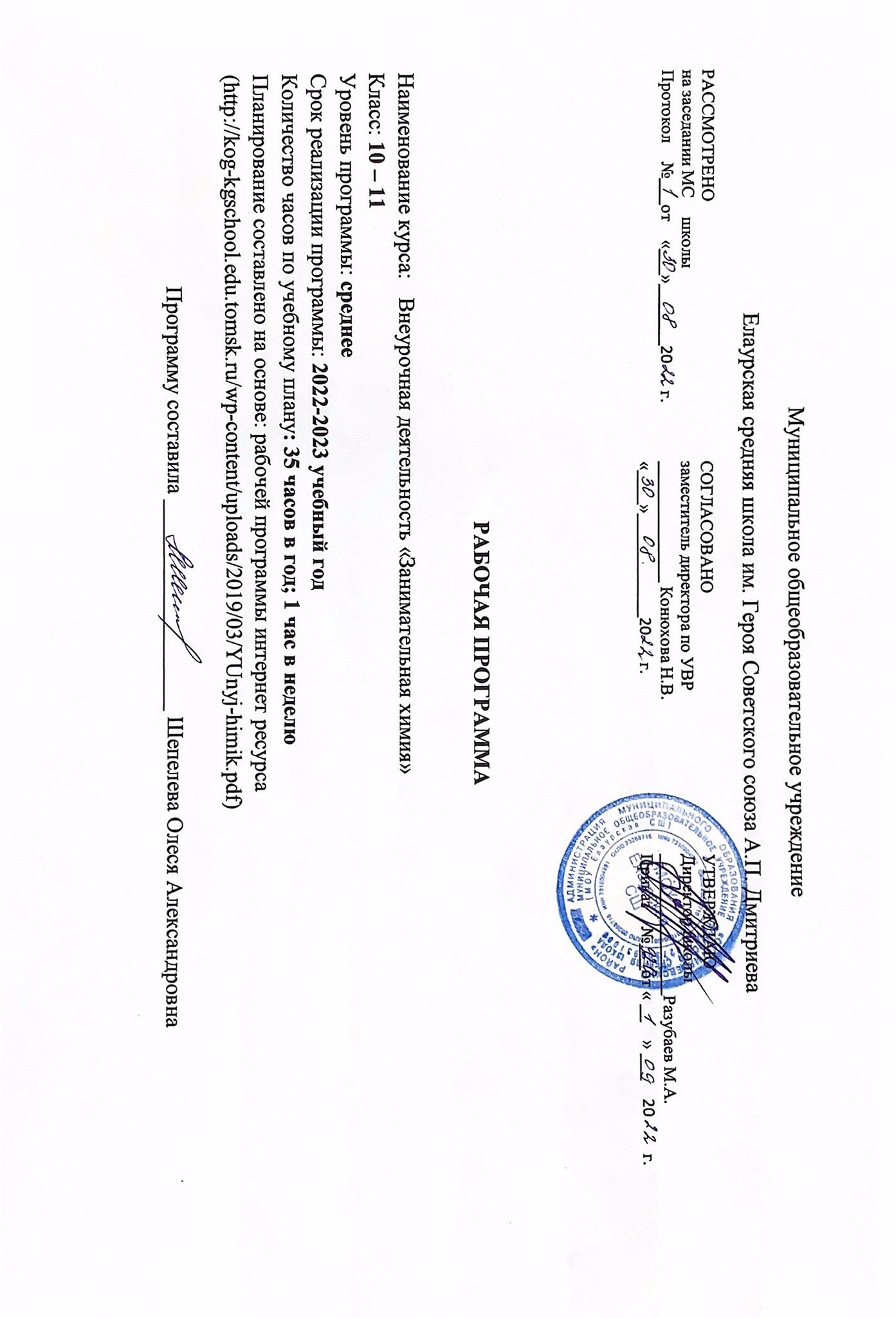 Пояснительная запискаХимия создала свой предмет. Эта творческая способность, подобная искусству, коренным образом отличает ее от остальных естественных и гуманитарных наук. М. БертлоПредлагаемый курс ориентирован на знакомство и объяснение химических явлений, часто встречающихся в быту, свойств веществ, которые стоят дома на полках и в аптечке. Химические термины и понятия вводятся по мере необходимости объяснить то или иное явление. Рабочая программа курса разработана на основе следующих нормативных документов:  Закона РФ «Об образовании» (в действующей редакции);  Основной образовательной программы ОУ. в программе учтены идеи и положения Концепции духовно-нравственного развития и воспитания личности гражданина России; программы развития и формирования универсальных учебных действий. Цели изучения курса»:  Формирование естественно-научного мировоззрения школьников.  Ознакомление с объектами материального мира  Реализация деятельностного подхода (способствовать развитию умений и поиска, анализа и использования знаний).  Расширение кругозора школьников: использование методов познания природы – наблюдение физических и химических явлений, простейший химический эксперимент.  Создание на занятиях ситуаций активного поиска, предоставление возможности сделать собственное «открытие». Задачи курса Познакомить с простыми правилами техники безопасности при работе с веществами; обучение тому, как использовать на практике химическую посуду и оборудование (пробирки, штатив, фарфоровые чашки, пипетки, шпатели, химические стаканы, воронки и др.)  Формировать представления о качественной стороне химической реакции. Описывать простейшие физические свойства знакомых веществ (агрегатное состояние, прозрачность, цвет, запах), признаки химической реакции (изменение окраски, выпадение осадка, выделение газа)  Выполнять простейшие химические опыты по словесной и текстовой инструкция  Овладеть элементарными навыками исследовательской деятельности  Развивать наблюдательность, умение рассуждать, анализировать, доказывать, решать учебную задачу.  Сформировать логические связи с другими предметами, входящими в курс основного образования.  Акцентировать практическую направленность преподавания. Общая характеристика курса  Основополагающими принципами построения курса «Занимательная химия» являются: научность в сочетании с доступностью; практико-ориентированность, метапредметность и межпредметность.В рамках предмета «Химия» не рассматривается ни один из разделов данной программы, что позволяет заинтересовать обучающихся для изучения материала курса. Описание места учебного курса в учебном плане Сроки реализации программы: 1год. В основе внеурочного курса лежит системно-деятельностный подход, который предполагает:  воспитание и развитие качеств личности, отвечающих требованиям информационного общества;  ориентацию на результаты образования как системообразующий компонент курса, где развитие личности обучающегося на основе усвоения универсальных учебных действий,  познания и освоения мира составляет цель и результат образования; учет индивидуальных возрастных и интеллектуальных особенностей обучающихся; обеспечение преемственности начального общего, основного и среднего (полного) общего образования;  разнообразие видов деятельности и учет индивидуальных особенностей каждого обучающегося, обеспечивающих рост творческого потенциала, познавательных мотивов, обогащение форм взаимодействия со сверстниками и взрослыми в познавательной деятельности;  гарантированность достижения планируемых результатов освоения внеурочного курса «Чудеса химии», что и создает основу для самостоятельного успешного усвоения обучающимися новых знаний, умений, компетенций, видов и способов деятельности. Методы и приемы, используемые при изучении курса - химический эксперимент- прикладные занятия, позволяющие взглянуть на окружающий мир глазами химика; - раскрытие места химии как интегрирующей науки через усиление межпредметных связей с другими предметами; -занимательность; -раскрытие значения химии в обеспечении экологической безопасности; Формы проведения занятий: -эксперимент, -защита проекта, -беседа, -соревнование, -активные и пассивные (настольные) химические игры. Содержание программы курса «Занимательная химия» предоставляет широкие возможности для осуществления дифференцированного подхода к учащимся при их обучении, для развития творческих и интеллектуальных способностей, наблюдательности, эмоциональности и логического мышления. Новизна программы в том, что с целью повышения эффективности образовательного процесса используются современные педагогические технологии: метод проектов, исследовательские методы, информационные технологии обучения. Основной формой работы являются внеурочные занятия, проводимые в кабинете химии и информатике.Перед учебными и практическими занятиями проводится инструктаж с учащимися по соблюдению техники безопасности при проведении эксперимента, пожарной безопасности, производственной санитарии и личной гигиены. Личностные, метапредметные и предметные результаты освоения курса «Занимательная химия» Сформулированные цели реализуются через достижение образовательных результатов. Эти результаты структурированы по ключевым задачам общего образования, отражающим индивидуальные, общественные и государственные потребности, и включают в себя предметные, метапредметные и личностные результаты. Особенность химии заключается в том, что многие предметные знания и способы деятельности имеют значимость для других предметных областей и формируются при их изучении. ЛИЧНОСТНЫЕ РЕЗУЛЬТАТЫМЕТАПРЕДМЕТНЫЕ РЕЗУЛЬТАТЫ                                                                   Регулятивные универсальные действия                                                      Коммуникативные универсальные действияПРЕДМЕТНЫЕ РЕЗУЛЬТАТЫПредметными результатами освоения программы «Занимательная химия» являются следующие знания и умения:- умение использовать термины «тело», «вещество», «химические явления», «индикаторы»- знание химической посуды и простейшего химического оборудования- знание правил техники безопасности при работе с химическими веществами- умение определять признаки химических реакций- умения и навыки при проведении химического эксперимента- умение проводить наблюдение за химическим явлениемВыпускник получит возможность научиться:• использовать при проведении практических работ инструменты ИКТ (фото_ и видеокамеру, и др.) для записи и обработки информации, готовить небольшие презентации по результатам наблюдений и опытов;• моделировать объекты и отдельные процессы реального мира с использованием виртуальных лабораторий и механизмов, собранных из конструктора;• пользоваться простыми навыками самоконтроля самочувствия для сохранения здоровья, осознанно выполнять режим дня, правила рационального питания и личной гигиены;• выполнять правила безопасного поведения в домеСодержание курса «Занимательная химия»1.	Введение. (3 часа)Занимательная химия. Оборудование и вещества для опытов. Правила безопасности при проведении опытов2Именем Менделеева, или Дом, в котором «живут» химические элементы – 4 часаЦель: знакомство со структурой периодической системы химических элементов Д.И. Менделеева, химическими элементами.Жизнь и деятельность Д.И. Менделеева. История открытия ПЗ. Атом. Молекула. Химический элемент. Знаки химических элементов. ПСХЭ, периоды, группы. Относительная атомная и молекулярная массы. Массовая доля химического элемента3.	«Чудеса для разминки» (5 часов)Признаки химических реакций. Природные индикаторы. Крахмал. Определение крахмала в продуктах питания. Знакомство с углекислым газом. Проектная работа «Природные индикаторы»4.	Полезные чудеса (8 часов)Друзья Мойдодыра. Почему мыло моет? Определение жесткости воды. Получение мыла. Домашняя химчистка. Как удалить пятна? Как удалить накипь? Чистим посуду. Кукурузная палочка - адсорбент. Удаляем ржавчину5.	Сладкие чудеса на кухне (6 часов)Сахара. Получение искусственного меда. Домашние леденцы. Определение глюкозы в овощах и фруктах. Почему неспелые яблоки кислые? Получение крахмала и опыты с ним. Съедобный клей6.	Чудеса Интернета (2 часа)Сбор материала для проектной работы  7..Исследовательские чудеса (9 часов) Практикум - исследование «Жевательная резинка». Защита проектов «История жевательной резинки», «Жевательная резинка: беда или тренинг для зубов?». Модуль «Химия напитков». Тайны воды, (презентация). Практикум - исследование «Газированные напитки»Защита проекта «Влияние газированных напитков на здоровье человека». Практикум исследование «Чай». Защита проекта «Полезные свойства чая». Практикум исследование «Молоко». Модуль «Моющие средства для посуды». Практикум исследование «Моющие средства для посуды».Занятие - игра «Мыльные пузыри» 8. Интеллектуальные чудеса (4 часа) Химические ребусы, шарады. Занимательные опыты и их объяснение. Игра –квест «Путешествие Умелки в мир веществ» Во время выполнения практических работ на занятиях в системе будет использоваться национальный компонент (например, проектная работа «Природные индикаторы» (получение индикаторов из растений, произрастающих на территории города); определение жесткости воды в г. Северске; приготовление красителей из отваров местных трав: опыт по получению ингибитора из стеблей и листьев картофеля (помидоров, тысячелистника, алтея лекарственного, чистотела); опыт по приготовлению красного красителя (стеблей зверобоя, корней конского щавеля); - опыт по приготовлению желтого красителя (стеблей и листьев чистотела); - опыт по приготовлению зеленого красителя из листьев трилистника, листьев и стеблей манжетки); - опыт по приготовлению синего красителя из цветов жимолости (корней птичейгречишки); - опыт по приготовлению коричневого красителя (шелухи репчатого лука); в разделе «Исследовательские чудеса» объектом исследования является продукция предприятий Хакасии: чипсы, газированные напитки, молоко, мороженое, моющие средства, определение нитратов в овощах, произрастающих в городе)Тематическое планирование с определением основных видов учебной деятельности В предметах естественнонаучного цикла ведущую роль играет познавательная деятельность и соответствующие ей познавательные учебные действия. Основные виды учебной деятельности ученика на уровне учебных действий включают умения характеризовать, объяснять, классифицировать, овладевать методами научного познания и т. д В приведенном ниже тематическом плане представлено содержание тем внеурочного курса «Чудеса химии» и характеристика деятельности учащегося в рамках данной темы. Вся деятельность условно делится на познавательную и практическую. Тематическое планирование ориентировано на расширение общеобразовательного курса химии. Материал курса позволяет сформировать основные представления о практической направленности химии, раскрыть межпредметные и метапредметные возможности химии. Внеурочный курс призван раскрыть межпредметные связи химии с физикой, биологией, экологией, кулинарией, информатикой. Описание учебно-методического и материально-технического обеспечения образовательного процессаТехнические средства обучения.Специализированный программно-аппаратный комплекс педагога (СПАК):  персональный компьютер;   мультимедийный проектор;  Наглядные пособия по курсу.  видеоуроки по темам курса;  инструкционные карты для выполнения всех практических заданий курса;  раздаточный материал для освоения разделов курса.  диски с занимательными опытами и обучающие мультфильмы по химии  химическое оборудование для проведения опытов  химические реактивы Список литературы для учителя: 1. Груздева Н.В, Лаврова В.Н.,. Муравьев А.Г. Юный химик, или занимательные опыты с веществами вокруг нас: иллюстрированное пособие для школьников, изучающих естествознание, химию, экологию.- СПб: Крисмас+, 2006.- 105 с. 2. Ольгин О.М. Опыты без взрывов - 2-е изд.-М.: Химия,1986.- 147с 3. Ольгин О. Давайте похимичим! Занимательные опыты по химии. – М.: «Детская литература», 2001.- 175с 4. Смирнова Ю.И. Мир химии. Занимательные рассказы о химии. Санкт-Петербург, "МиМ-экспресс",1995 год.- 201с 5. Чернобельская Г.М. Введение в химию. Мир глазами химика: учебное пособие для учащихся общеобразовательных учебных заведений. 7 класс Г.М.Чернобельская, А.И. Дементьев. – М.: ВЛАДОС, 2003-256с. 6. http://www.sev-chem.narod.ru/opyt.htm 7. http://kvaziplazmoid.narod.ru/praktika/ 8. http://www.edu.yar.ru/russian/cources/chem/op/op1.html 9. http://znamus.ru/page/etertainingchemistry 10. http://www.alhimikov.net/op/Page-1.html для учащихся: 1. Ола Ф, Дюпре Ж.-П., Жибер А.-М, Леба П., Лебьом. Дж. Внимание: дети! Занимательные опыты и эксперименты.- М.: Айрис Пресс, 2007.- 125с 2. Рюмин В. Азбука науки для юных гениев. Занимательная химия- 8-е изд.- М.: Центрполиграф, 2011.- 221с. У обучающегося будут сформированы Обучающийся получит возможность для формирования Внутренняя позиция школьникаВнутренняя позиция школьника формирование ответственного отношения к учению, готовности и способности обучающихся к саморазвитию и самообразованию на основе мотивации к обучению и познанию; формирование целостного мировоззрения, соответствующего современному уровню развития науки и общественной практики; развитие осознанного и ответственного отношения к собственным поступкам; формирование коммуникативной компетентности в процессе образовательной, учебно-исследовательской, творческой и других видов деятельности.внутренней позиции школьника на уровне положительного отношения к школе, понимания необходимости учения, выраженного в преобладании учебно-познавательных мотивов и предпочтений социального способа оценки знанийУченик научится Ученик научится Ученик получит возможность научиться Умение анализировать объекты с целью выделения признаков Умение анализировать объекты с целью выделения признаков Умение анализировать объекты с целью выделения признаков анализировать объекты с выделением существенных и несущественных признаков анализировать объекты с выделением существенных и несущественных признаков сравнивает по заданным критериям два три объекта, выделяя два-три существенных признака сравнивает по заданным критериям два три объекта, выделяя два-три существенных признака Умение выбрать основание для классификацииУмение выбрать основание для классификацииУмение выбрать основание для классификацииосуществлять классификацию самостоятельно выбирая критериистроить логические рассуждения, включающие установление причинно-следственных связейстроить логические рассуждения, включающие установление причинно-следственных связейустанавливать последовательность событийустанавливать последовательность событий, выявлять недостающие элементыустанавливать последовательность событий, выявлять недостающие элементыУмение определять последовательность действийУмение определять последовательность действийУмение определять последовательность действийопределять последовательность выполнения действий, составлять простейшую инструкцию из двух-трех шаговУмение понимать информацию, представленную в неявном видеУмение понимать информацию, представленную в неявном видеУмение понимать информацию, представленную в неявном видепонимать информацию, представленную в неявном виде (выделяет общий признак группы элементов, характеризует явление по его описанию).понимать информацию, представленную в неявном виде (выделяет общий признак группы элементов, характеризует явление по его описанию) и самостоятельно представлять информацию в неявномпонимать информацию, представленную в неявном виде (выделяет общий признак группы элементов, характеризует явление по его описанию) и самостоятельно представлять информацию в неявномУченик получит возможность научитьсяПринимать и сохранять учебные цели и задачив сотрудничестве с учителемУмение контролировать свои действия Умение контролировать свои действия Осуществлять контроль на уровне произвольного вниманияУмения планировать свои действияУмения планировать свои действияпланировать и выполнять свои действия в соответствии с поставленной задачей и условиями ее реализациипланировать и выполнять свои действия в соответствии с поставленной задачей и условиями ее реализации в новом учебном материалеоценивать правильность выполнения действия на уровне ретроспективной оценкисамостоятельно адекватно оценивать правильность выполнения действия и вносить необходимые коррективы в исполнение как по ходу его реализации, так и в конце действияУмение объяснить свой выборУмение объяснить свой выборстроить понятные для партнера высказывания при объяснении своего выборастроить понятные для партнера высказывания при объяснении своего выбора и отвечать на поставленные вопросыформулировать вопросы, необходимые для организации собственной деятельности и сотрудничества с№ п/пТема разделаКол-во часовХарактеристика основных видов1Занимательная химия Оборудование и вещества для опытов Правила безопасности при проведении опытов31112. Именем Менделеева, или Дом, в котором «живут» химические элементы –Атом. Молекула. Химический элемент. Знаки химических элементов. ПСХЭ, периоды, группы. Относительная атомная и молекулярная массы. Массовая доля химического элемента23Чудеса для разминкиПризнаки химических реакцийПриродные индикаторыКрахмал. Определение крахмала в продуктах питанияЗнакомство с углекислым газомПроектная работа «Природные индикаторы»511114Полезные чудесаДрузья Мойдодыра. Почему мыло моет?Определение жесткости водыДомашняя химчистка. Как удалить пятна?Как удалить накипь?Чистим посудуКукурузная палочка - адсорбентУдаляем ржавчинуДомашняя химчистка. Как удалить пятна?811111115Сладкие чудеса на кухне6Познавательная деятельность: анализировать объекты с выделением существенных и несущественных признаков сравнивает по заданным критериям два три объекта, выделяя два-три существенных признака проводит классификацию по заданным критериям строить рассуждения в форме связи простых суждений об объектеПрактическая деятельность: соблюдать правила техники безопасности при работе; проводить эксперименты согласно инструкции проводить опыт по получению жженого сахара или карамели; проводить опыт по получению крахмала из картофеля; осуществлять качественную реакцию на крахмал с йодом; проводить опыт по разложению крахмала слюной (периодическая проверка йодом); проводить исследование по определению содержания глюкозы в соках различных овощей и фруктов.Регулятивная деятельность: принимать и сохранять учебные цели и задачи; планировать и выполнять свои действия в соответствии с поставленной задачей и условиями ее реализации осуществлять контроль над ходом эксперимента оценивать правильность выполнения действия6Чудеса ИнтернетаСбор материала для проектной работы22Познавательная деятельность: понимать информацию, представленную в неявном виде (выделяет общий признак группы элементов, характеризовать явление и объект по его описанию).Практическая деятельность: отбирать материал в соответствии с выбранной темой проектной работыРегулятивная деятельность: принимать и сохранять учебные цели и задачи; планировать и выполнять свои действия в соответствии с поставленной задачей и условиями ее реализации оценивать правильность выполнениядействия7Исследовательские чудесаЗащита проектов «История жевательной резинки», «Жевательная резинка: беда или тренинг для зубов?» Тайны воды (презентация) Практикум- исследование «Газированные напитки» Защита проекта «Влияние газированных напитков на здоровье человека» Практикум исследование «Чай» Защита проекта «Полезные свойства чая» Практикум исследование «Молоко» Модуль «Моющие средства для посуды» Практикум исследование «Моющие средства для посуды». Занятие - игра «Мыльные пузыри» 9111111111Познавательная деятельность: определять объект и предмет исследования. анализировать объекты с выделением существенных и несущественных признаков сравнивает по заданным критериям два три объекта, выделяя два-три существенных признака проводит классификацию по заданным критериям строить рассуждения в форме связи простых суждений об объектеПрактическая деятельность: выполнять основные операции для проведения исследования; изучать состав продукта по этикеткам проводить исследования по изучению и описанию физических свойств продуктов соблюдать правила техники безопасности при работе; проводить эксперименты согласно инструкции проводить качественные реакции на белки, жиры, углеводы проведение исследования на определение кислотности, наличие красителей,Регулятивная деятельность: принимать и сохранять учебные цели и задачи; планировать и выполнять свои действия в соответствии с поставленной задачей и условиями ее реализации осуществлять контроль при наличии эталона оценивать правильность выполнения действия12Интеллектуальные чудесаХимические ребусы, шарады  Занимательные опыты и их объяснение  Игра –квест «Путешествие Умелки в мир веществ»4112Познавательная деятельность: определять объект и предмет исследования. анализировать объекты с выделением существенных и несущественных признаков сравнивает по заданным критериям два-три объекта, выделяя два-три существенных признака проводит классификацию по заданным критериям строить рассуждения в форме связи простых суждений об объектеРегулятивная деятельность: принимать и сохранять учебные цели и задачи; планировать и выполнять свои действия в соответствии с поставленной задачей и условиями ее реализации осуществлять контроль при наличии эталона оценивать правильность выполнения действия